консультация педагога-психолога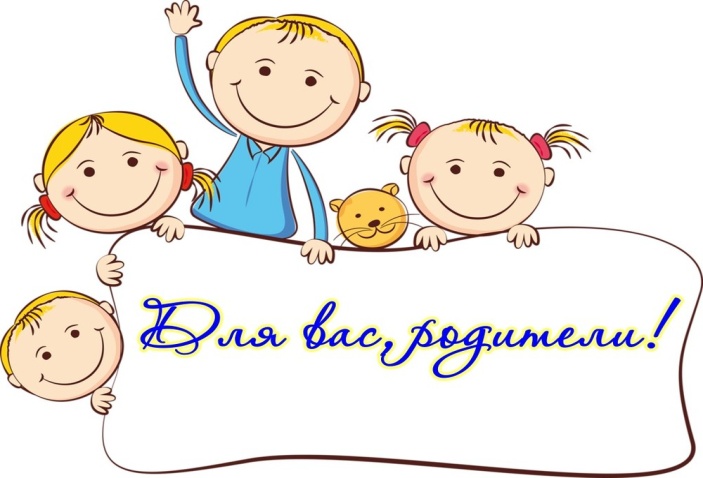 «Установление  границ   дозволенного»В жизни каждого ребёнка должны быть правила (ограничения, требования, запреты). Это делает их жизнь понятной и предсказуемой, создаёт чувство безопасности. Осваивая правила, ребёнок взрослеет, становится самостоятельным, социализированным.	Если мы не устанавливаем правила ребёнку, ребёнок становится главным и сам устанавливает правила для нас: «Вы должны делать всё, о чём я вам буду плакать!»	Если правила исчезают из жизни ребёнка, то ребёнок в начале радуется,  а потом он чувствует себя забытым и никому ненужным («никому до меня нет дела»)	Чтобы правила в семье работали, они сами должны соответствовать  некоторым правилам:Правила (ограничения, требования, запреты) должны быть разумными, заботиться обо всех членах семьи.Правил (ограничений, требований, запретов) не должно быть слишком много, и они должны быть гибкимиПравила (ограничения, требования, запреты) должны быть понятными и чёткими. Ребёнок должен знать, что с него требуют и ему известны санкции, за невыполнение правил.Правила (ограничения, требования, запреты) должны быть твёрдыми (говорите правило твёрдо: не уговаривая, а формулируя требование: «Мультики выключаем и идём спать»)Все правила (ограничения, требования, запреты) должны быть согласованы между родителями и теми, кто принимает участие в воспитании ребёнка (должен быть единый взгляд на воспитание ребёнку между родителями, бабушками, дедушками, тётями и пр)Детям необходимо многократно напоминать (поскольку не сформировано рациональное мышление) об одних и тех же правилах доброжелательно и авторитетно. Доброжелательное обращение с уверенной интонацией, не допускающей возможности другого поведения, не вызывает у ребёнка ни желания сопротивляться, ни желания манипулировать родителями, ни вызывает чувства обиды. Напоминания могут быть как в словесной форме, так и в наглядно-изобразительной (рисунки, записки), Главное, чтобы был выдержан доброжелательный тон, иначе у ребёнка возникнут протестные реакции.Установленные границы должны соответствовать возрасту и не должны вступать в противоречие с потребностями ребёнка. Границы дозволенного не являются жёстко закреплёнными «раз и навсегда». Они меняются в зависимости от возраста ребёнка и показывают, насколько чутко родитель реагирует на все перемены, происходящие с его ребёнком. Например, при установлении правил для маленьких детей (до 9-11 лет) их не следует нагружать чрезмерными объяснениями и обсуждениями, почему чего-либо нельзя делать, так как рациональное мышление ещё не сформировано. А простраивая границы для подростка и юноши, родителями просто необходимо обсуждать с ними те правила и требования, которые они для них устанавливают.Примеры семейных правил для дошкольников:Правила для 2-3летних детей:- если я вырву что-нибудь из рук другого ребёнка, мама отберёт это у меня и отдаст ему назад.- если я не дотронусь до обеда, мне придётся ждать до следующего кормления- если я упаду на пол и закричу, мама сразу выходит из комнаты- мне не надевают памперсы, даже если я часто ещё писаю в штаны- во время завтрака в детском саду все садятся за стол. Мне нельзя ходить по комнате с едой в руке.Правила для 3-6летних детей:- я должен иногда развлекать себя сам- упрямство не принесёт мне никакой выгоды- я могу засыпать в одиночестве и спать всю ночь- если это важно, я должен делать то, что скажут мои родители- папу и маму надо слушаться с первого раза- у меня есть домашние обязанностиубирать свои игрушки в соответствующее определенное место;аккуратно складывать и развешивать (на стульчике) свою одежду;помогать маме и папе (например, приносить мелкие вещи);помогать накрывать на стол (отнести вилки, ложки, салфетки).- вместе с родителями выбираю вид спорта, который мне нравится и посещаю его определённый минимум времени, даже если мне разонравится (Этим родители приучают к ответственности за свой выбор)​​​​​​​Что для этого должны говорить родители:ПодъемЯ тебя бужу - ты мне улыбаешься и встаешь в течении минуты.С утра никаких игр, нужно быстро умыться и собраться.Мы выходим в детский сад вовремя, даже если ты не успел полностью одеться.ЕдаЯ определяю, что будет на обед. Или ешьте то, что мама приготовила, или оставайся голодным. Другой еды нет.Ты решаешь будешь ли ты есть и сколько. Никого насильно не кормим. Не хочешь есть, не ешь. Не хочешь доедать, оставь.Между едой никаких перекусов, сока и сладостей. Плохо поел - нагуляешь здоровый аппетит.Во время еды мы остаемся сидеть за столом. В это время на нем нет места игрушкам.Неправильное поведение за столом во время еды (ноги на стол, размазывание еды, выбегание чтобы что-нибудь посмотреть или поиграть) = прием пищи закончен.После еды мы все говорим маме "Спасибо!" и уносим посуду за собой к раковине.БезопасностьЕсли рядом проезжая часть, ты должен оставаться рядом со мной.Если ты гуляешь и покидаешь двор, нужно сначала сообщить об этом родителям. Кто-то из нас всегда должен знать где ты находишься.Если родителей нет рядом, ни с кем из окружающих ты не разговариваешь, никакие приглашения не принимаешь.Отношения с окружающимиДома, на игровой площадке или в секциях мы относимся ко всем дружелюбно. Бить, отнимать игрушки или бросаться предметами запрещено. Если нам что то мешает, мы можем об этом сказать.Мы разговариваем друг с другом дружелюбно, без ругательств и крика.РодителиЕсли мама или папа зовет, приходим сразу. Если мама зовет, а ты что-то не доделал, приходишь и объясняешь это маме. Возможно, мама разрешит это доделать.Родителей слушаемся. Если не согласен, то вначале сделай, а потом обсуди на будущее. Если хочешь сделать не сразу, а потом, то вначале скажи, что обязательно сделаешь, а потом попроси сделать это попозже.Родители нытье и плач не понимают. Если что-то нужно - попроси спокойным голосом.Формат просьбы: плечи расправлены, лицо радостное, глаза смотрят в глаза того, кого просим: "Обращение, пожалуйста, текст просьбы". После выполнения просьбы обязательно поблагодарить. На отказ не обижаемся.Родителей не дергаем, издалека им не кричим. Если нужно что-то папе или маме сказать - подбеги, встань рядом и только после это спроси.ИгрыНачинаются драки - кончаются игры. Сначала ты убираешь старую игру, потом достаешь новую.Свои игрушки ты убираешь сам.Телевизор и компьютерЯ решаю, как долго ты можешь смотреть телевизор. Мы решаем вместе, что ты можешь смотреть. Тебе разрешено включать телевизор только с моего разрешения.Компьютер и планшет - только при отсутствии драк, только полчаса в день и только пока это не нужно старшим. Новые программы и игры закачивают только родители.СонВ 9 часов дети ложатся спать.После «сказки на ночь» мама или папа выключают свет и уходят из комнаты. В постели дети не кричат, лежат тихо, стараются заснуть.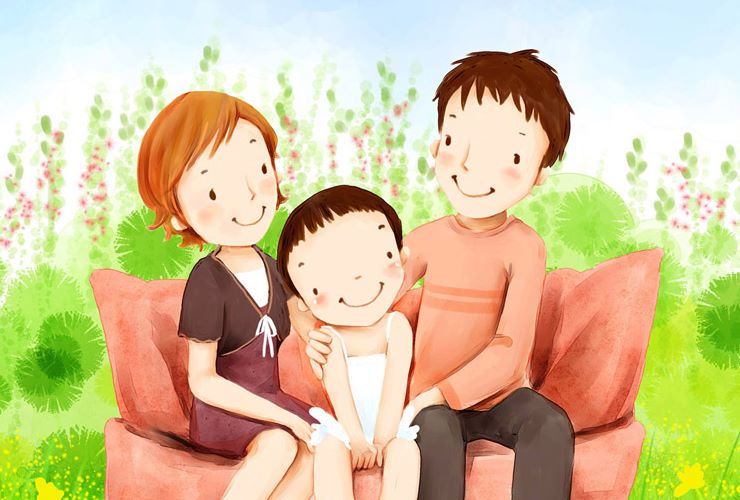 